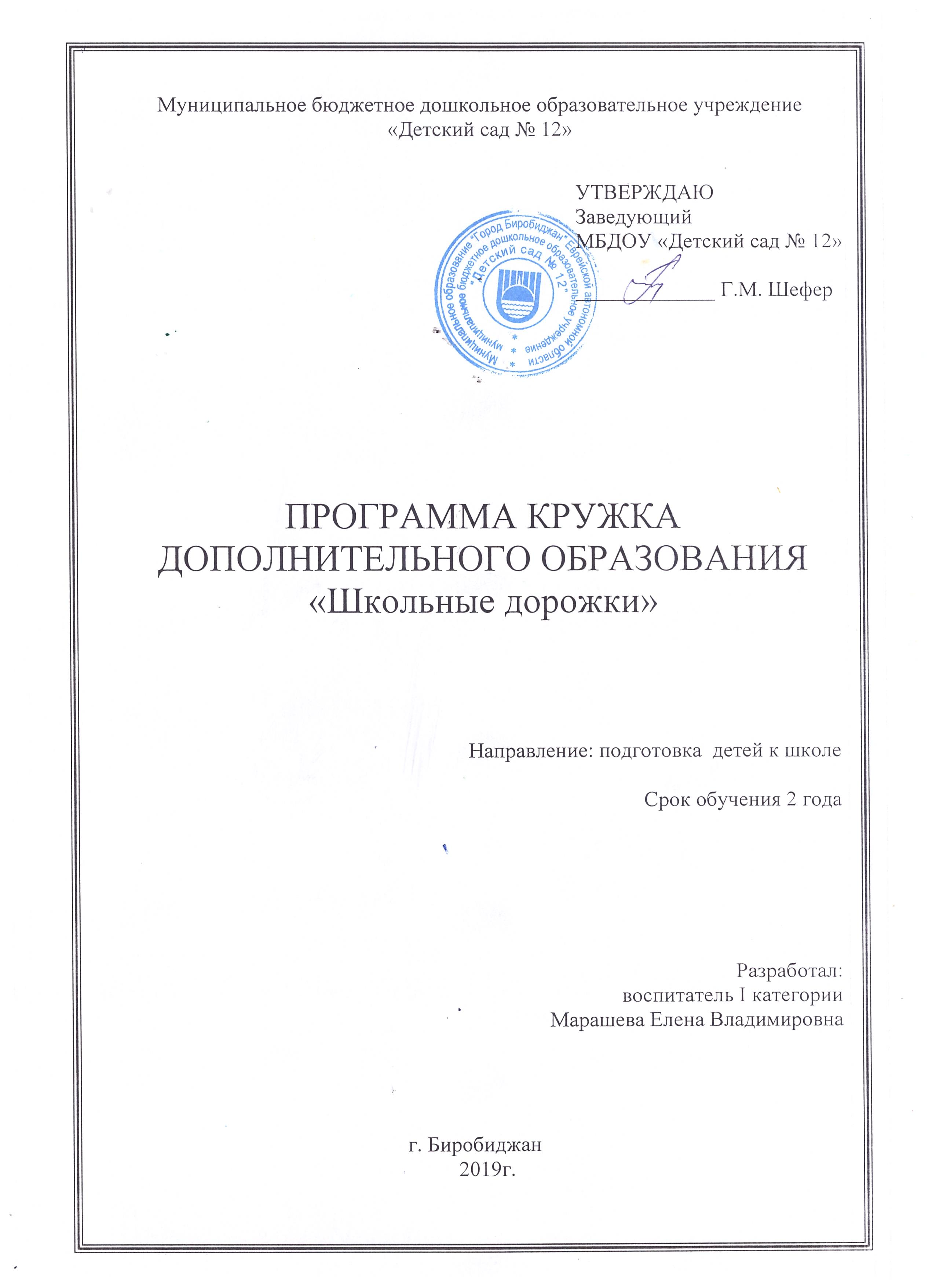 СодержаниеI. ЦЕЛЕВОЙ РАЗДЕЛ1.Пояснительная запискаДошкольное образование – это фундамент всей образовательной системы, так как именно здесь закладываются основы личности, определяющие характер будущего развития ребенка.На этапе дошкольного возраста необходимо создать условия для максимального раскрытия индивидуального возрастного потенциала ребенка, необходимо создать условий для развития функционально грамотной личности – человека, способного решать любые жизненные задачи (проблемы), используя для этого приобретаемые в течение всей жизни знания, умения и навыки. Ребенок должен получить право стать субъектом собственной жизнедеятельности, увидеть свой потенциал, поверить в свои силы, научиться быть успешным в деятельности. Это в значительной мере облегчит ребенку переход из детского сада в школу, сохранит и разовьет интерес к познанию в условиях школьного обучения.1.1. Актуальность Интеллектуальная готовность ребенка (наряду с эмоциональной психологической готовностью) является приоритетной для успешного обучения в школе, успешного взаимодействия со сверстниками и взрослыми.Отличие данной дополнительной образовательной программы от других программ.Дополнительная образовательная программа «Школьные дорожки» отличается от других программ тем, что основной задачей ставит задачу формирования потребности ребенка в познании, что является необходимым условием полноценного развития ребенка и играет неоценимую роль в формировании детской личности.Включение в программу игр по укреплению психосоматического и психофизиологического здоровья детей, традиционных и нетрадиционных методов совместной деятельности направленных на интеллектуальное развитие и не используемых в основных образовательных программах, также считаю отличительной чертой данной дополнительной образовательной программы.1.2. Цели и задачи реализации программыЦель программы:   Развитие познавательных способностей детей, интеллекта, творчества в решении поставленных задач, развитие речевой деятельностиЗадачи:1. Развитие речи и обучение грамоте:• развитие видов речевой деятельности: умений слушать, говорить, свободно пользоваться языком в различных ситуациях общения.• обогащение речи детей, за счет расширения и уточнения представлений детей об окружающем мире в ходе рассмотрения иллюстраций, бесед и др.• развитие фонематического слуха (умение выделять звук из ряда других);• развитие фонематического анализа (умение делать звуковой анализ слов, правильно определять и давать характеристику звука);• развитие умения правильно обозначать звук на письме, составлять слова из букв и слогов, читать;• подготовка руки к письму («печатание» букв, слов, предложений)2. Развитие математических представлений и логики:• развитие математических представлений о числах и цифрах;• знакомство с математическими знаками;• развитие умение решать и составлять арифметические задачи;• развитие внимания, наблюдательности, логического мышление;• подготовка руки к письму («печатание» цифр, рисование геометрических форм)1.3. Этапы реализации программы Первый этап – подготовительныйОбозначение проблемы. Подбор необходимой литературы и материалов, словесных и дидактических игр, пальчиковых и подвижных игр, игровых заданийВторой этап – основнойРабота с рабочими тетрадями, демонстрационным и раздаточным материалом.Третий этап – заключительныйПроведение открытого занятия для родителей детей старшей группы «Путешествие в буквенное царство». Для родителей детей подготовительной группы открытое занятие «Веселый алфавит».1.4. Методическое обеспечение программы1.4.1. Формы проведения занятийТрадиционныеКомбинированныеПрактическиеИгровые1.4.2. Методы проведения занятий      Словесный (объяснение, беседа, устное изложение, диалог, рассказ)      Игровой (дидактические  игры, подвижные игры, словесные игры)      Продуктивный (выполнение работ на заданную тему, по инструкции)      Наглядный (наглядный материал)1.5. Планируемые результатыОбучение грамотеРебенок должен хорошо владеть понятиями: «слово», «звук», «буква», «предложение»;  различать гласные и согласные звуки;  правильно ставить ударение в знакомых словах;  правильно составлять из букв слоги всех видов и слова простой структуры; уметь составлять простые предложения и интонационно правильно проговаривать их в соответствии со знаком на конце;  проявлять интерес к родному языку.Познавательное развитие - ФЭМПРебенок должен различать и называть цифры и другие математические знаки (сложения - вычитания, знаки больше, меньше, равно); уметь составлять и решать арифметические задачи;  уметь решать логические задачи, обосновывать доказательство; ориентироваться в тетради  II. ОРГАНИЗАЦИОННЫЙ РАЗДЕЛ2.  Материально - техническое обеспечение программы2.1.Организация дополнительного образования2.1.1. Учебный план первого года обучения2.1.2. Учебный план второго года по обучению грамоте и ФЭМП2.2. Планирование дополнительного образованияПрограмма рассчитана на двухлетнее обучение детей   дошкольного возраста (5-7 лет).Занятия  проводятся один раз в неделю до 30 минут.2.3.Организация предметно-пространственной среды III. СОДЕРЖАТЕЛЬНЫЙ РАЗДЕЛ3. ОПИСАНИЕ    ВАРИАТИВНЫХ ФОРМ, СПОСОБОВ, МЕТОДОВ  И СРЕДСТВ  РЕАЛИЗАЦИИ ПРОГРАММЫ3.1. Комплексно-тематическое планирование занятий первого года обучения3.2. Комплексно-тематическое планирование занятий второго года обучения4. Диагностика навыков и уменийДиагностика освоения детьми содержания дополнительной образовательной программы с помощью игровых заданий. Диагностика навыков и умений у детей подготовительной к школе группыДиагностика навыков и умений у детей старшей группы 5. Форма проведения итогов реализации программыОткрытое занятие для родителей детей старшей группы  «Путешествие в буквенное царство». Открытое занятие для родителей детей подготовительной к школе группы «Веселая азбука».   6. Литература 1.Методическое пособие Е.В.Колесникова Математика для детей 6-7 лет. 2018г.2.Методическое пособие М.Д. Маханева, Н.А. Гоголева, Л.В. Цыбирева Обучение грамоте детей 5 -7 лет. 2019г.№ п/пстраницыI.Целевой раздел1.Пояснительная записка 31.1.Актуальность31.2.Цели и задачи реализации программы 31.3.Этапы реализации программы41.4.Методическое обеспечение программы41.4.1.Формы проведения занятий41.4.2.Методы проведения занятий41.5.Планируемые результаты4II.Организационный раздел2.Материально – техническое обеспечение программы 62.1.Организация дополнительного образования62.1.1.Учебный план первого года обучения62.1.2.Учебный  план второго года обучения72.2.Планирование дополнительного образования92.3.Организация предметно-пространственной среды9III.Содержательный раздел3.Описание вариативных форм, способов, методов и средств реализации программы103.1. Комплексно-тематическое планирование занятий первого года обучения103.2.Комплексно-тематическое планирование занятий второго года обучения144.Диагностика навыков и умений175.Форма проведения итогов реализации Программы186.Литература18№ п/пТемаКоличество учебных часовСЕНТЯБРЬСЕНТЯБРЬСЕНТЯБРЬ1Наша речь. В мире звуков.12Звук а, буква А.13Звук и, буква И.14Звук о, буква О.1ОКТЯБРЬОКТЯБРЬОКТЯБРЬ1Звук у, буква У.12Звук ы, буква ы.14Звук э, буква Э.1НоябрьНоябрьНоябрь1Звук ю, буква Ю, ю в начале слова. 12Звук я, буква Я, я в начале слова.13Звук б. Буквы Б, б.14Звук в. Буквы В, в.1ДекабрьДекабрьДекабрь1Звук г. Буквы Г, г.12Звук д. Буквы Д, д.13Звук ж. Буквы Ж, ж.14Звук з. Буквы З, з.1ЯнварьЯнварьЯнварь1Звук к. Буквы К,к.12Звук л. Буквы Л, л.13Звук м. Буквы М, м.14Звук н. Буквы Н, н.1ФевральФевральФевраль1Звук п. Буквы П, п.12Звук р. Буквы Р, р.13Звук с. Буквы С, с.14Звук т. Буквы Т, т.1МартМартМарт1Звук ф. Буквы Ф,ф.12Звук х. Буквы Х, х.13Звук ц. Буквы Ц, ц.14Звук ч. Буквы Ч, ч.1АпрельАпрельАпрель1Звук ш. Буква Ш, ш.12Звук щ. Буквы Щ, щ.13Звук ю. Буква Ю, ю – показатель мягкости согласных звуков.14Звук я. Буква Я, я – показатель мягкости согласных звуков.1МайМайМай1Алфавит.12Алфавит13Игры со словами.14Итоговое занятие «Путешествие в буквенное царство»1Итого:Итого:36№ п/пТемаКоличество учебных часовСЕНТЯБРЬСЕНТЯБРЬСЕНТЯБРЬ1Наша речь. В мире звуков.12Числа от 1 до 10. Знаки =, ≠, +, -.13Гласные звуки [a], [о], [e]. Буквы А, О, У.14Счет по образцу и названному числу. Знаки >, <, =, ≠.1ОктябрьОктябрьОктябрь1Гласные звуки [ы], [и]. Буквы ы, И.12Порядковый счет, состав числа 6.13Согласные звуки [б], [п]. Буквы Б, б, П, п.14Цифры от1 до 9; числа 10,11.1НоябрьНоябрьНоябрь1Согласные звуки [в], [ф]. Буквы В, в, Ф, ф.12Число 12. Отношения между числами.13Согласные звуки [г], [к]. Буквы Г, г, К, к.14Число 13. Решение примеров; знаки +. ̶1ДекабрьДекабрьДекабрь1Согласные звуки [д], [т]. Буквы Д, д, Т, т.12Число 14. Счет по образцу, названному числу.13Согласные звуки [ж], [ш]. Буквы Ж, ж, Ш, ш.14Число 15. Соотношение количество предметов с цифрой.1ЯнварьЯнварьЯнварь1Согласные звуки [з], [с]. Буквы З, з, С, с.12Согласный звук [м]. Буквы М, м.13Согласный звук [л]. Буквы Л, л.14Число 16. Состав числа из двух меньших.1ФевральФевральФевраль1Согласный звук [н]. Буквы Н, н.12Согласный звук [р]. Буквы Р, р.13Число 17. Решение примеров, счет по образцу и названному числу.14Согласный звук [х]. Буква Х, х.1МартМартМарт1Число 18. Решение задач.12Согласный звук [ч]. Буква Ч, ч13Число 18. Состав числа из двух меньших, счет по названному числу.14Согласный звук [ш]. Буква Ш, ш.1АпрельАпрельАпрель1Число 19. Состав числа из двух меньших чисел.12Гласный звук [э]. Буква Э, э. 13Число 20. Решение примеров, задачи.14Буква Е, е – показатель мягкости согласных звуков.1МайМайМай1Решение арифметических задач, решение примеров.12Буква Ю, ю – в начале слова и как показатель мягкости согласных звуков.13Задачи – шутки, решение примеров, математические загадки.14Итоговое занятие «Веселый алфавит»1Итого:Итого:36№ недели, деньВремя1 – 3 неделя - пятница15 – 30, 16 - 102 – 4 неделя - четверг15- 30, 16 - 10Вид помещенияОснащениеКабинет ИЗО Кабинет педагога - логопедаМагнитная доска, магнитные буквы и цифры,плакат с алфавитом, рабочие листы, простые и цветные карандаши.№ п/пТемаПрограммные задачи, методы и формы СЕНТЯБРЬСЕНТЯБРЬСЕНТЯБРЬ1Наша речь. В мире звуков.Ознакомление детей с понятиями: «звук», «звуки речи».2Звук а, буква А.Формирование у детей понятие, что звук а – гласный звук. Развитие интонационное выделение звука в слове, умение подбирать слова с заданным звуком (в начале слова, в середине слова); умение сравнивать слова по звучанию, измерять их протяженность (длинные и короткие слова). Развитие мелкой моторики рук.3Звук и, буква И.Формирование у детей понятие, что звук и – гласный звук. Развитие интонационное выделение звука в слове, умение подбирать слова с заданным звуком; умение сравнивать слова по звучанию, измерять их протяженность. Развитие мелкой моторики рук.4Звук о, буква О.Формирование у детей понятие, что звук о – гласный звук. Развитие интонационное выделение звука в слове, умение подбирать слова с заданным звуком, умение сравнивать слова по звучанию, измерять их протяженность. Развитие мелкой моторики рук.ОктябрьОктябрьОктябрь1Звук у, буква У.Формирование у детей понятие, что звук у – гласный звук. Развитие интонационное выделение звука в слове, умение подбирать слова с заданным звуком, умение сравнивать слова по звучанию, измерять их протяженность. Развитие мелкой моторики.2Звук ы, буква ы.Формирование у детей понятие, что звук ы – гласный звук. Развитие умение подбирать слова с заданным звуком, умение сравнивать слова по звучанию. Развитие фонематического слуха, обогащение словаря.3Звук е, буква Е.Формирование у детей понятие, что звук е – гласный звук. Развитие интонационное выделение звука в слове, умение подбирать слова с заданным звуком (в начале слова, в середине слова). Развитие мелкой моторики рук.4Звук э, буква Э.Формирование у детей понятие, что звук э – гласный звук. Развитие интонационное выделение звука в слове, умение подбирать слова с заданным звуком (в начале слова, в середине слова). Развитие умение определять количество слогов в словах, мелкую моторику рук.НоябрьНоябрьНоябрь1Звук ю, буква Ю, ю – в начале слова.Формирование понятие, что звук ю – гласный звук. Развитие умение подбирать слова с заданным звуком (в начале слова, в середине слова); умение делить слова на слоги.2Звук я, буква Я, я – в начале слова Формирование понятие, что звук я – гласный звук. Развитие умение подбирать слова с заданным звуком, делить слова на слоги.3Звук б. Буква Б, б.Формирование понятие, что звук б – согласный звук. Развитие умение подбирать слова с заданным звуком; умение отличать гласные звуки от согласных. Развитие мелкой моторики.4Звук в. Буква В, в.Формирование понятие, что звук в – согласный звук. Развитие умение подбирать слова с заданным звуком, умение отличать гласные звуки от согласных. Объединение слов в группы по количеству слогов.ДекабрьДекабрьДекабрь1Звук г. Буква Г, г.Формирование понятие, что звук г – согласный звук. Развитие умение отличать гласные звуки от согласных, Упражнение в определении места звука в словах.2Звук д. Буква Д, д.Формирование понятие, что звук д – согласный звук. Развитие умение подбирать слова с заданным звуком. Повторение букв , обозначающих гласные звуки. Развитие умение называть слова с заданным количеством слогов.3Звук ж. Буква Ж, ж.Формирование понятие, что звук ж – согласный звук, умение составлять предложение из двух слов, называть первое, второе слово. Развитие умение подбирать слова с заданным звуком, отличать гласные звуки от согласных.4Звук з. Буква З, з.Формирование понятие, что звук з – согласный звук, умение составлять предложения из 3 слов, называя первое, второе, третье слово. Развитие умение подбирать слова с заданным звуком, выделение звука в слове.ЯнварьЯнварьЯнварь1Звук к. Буква К, к.Формирование понятие, что звук к – согласный звук. Развитие умение отличать гласные звуки от согласных, составлять предложения из 3 слов, подбирать слова с заданным звуком.2Звук л. Буква Л, л.Формирование понятие, что звук л – согласный звук. Развитие умение подбирать слова с заданным звуком, составлять предложения из 3 слов со словом «снег», называя первое, второе, третье слово. Развитие умение отличать гласные звуки от согласных.3Звук м. Буква М, м.Формирование понятие, что звук м – согласный звук. Развитие умение отличать гласные звуки от согласных, составлять предложения из трех слов со словом «зима», называя первое, второе, третье слово.4Звук н. Буква Н, н.Формирование понятие, что звук н – согласный звук. Развитие умение подбирать слова с заданным звуком, отличать гласные звуки от согласных, составлять предложения из 3 слов, делить слово на слоги.ФевральФевральФевраль1Звук п. Буква П, п.Формирование понятие, что звук п – согласный звук. Развитие умение подбирать слова с заданным звуком, отличать гласные звуки от согласных, составлять предложения из 3 слов, делить слово на слоги. Развитие мелкой моторики.2Звук р. Буква Р, р.Формирование понятие, что звук р – согласный звук. Развитие умение отличать гласные звуки от согласных, составлять предложения из 3 слов, делить слова на слоги, подбирать слова с заданным звуком.3Звук с. Буква С, с.Формирование понятие, что звук с – согласный звук. Развитие умение подбирать слова с заданным звуком, составлять предложения из 3 слов, отличать гласные звуки от согласных. Развитие мелкой моторики.4Звук т. Буква Т, т.Формирование понятие, что звук т – согласный звук. Развитие умение подбирать слова с заданным звуком, составлять предложения из 3 слов со словом «мама», отличать гласные звуки от согласных. Развитие мелкой моторики.МартМартМарт1Звук ф. Буква Ф, ф.Формирование понятие, что звук ф – согласный звук. Развитие умение подбирать слова с заданным звуком, составлять предложения из 3 слов со словом «весна», делить слова на слоги.2Звук х. Буквы Х, х.Формирование понятие, что звук х – согласный звук. Развитие умение подбирать слова с заданным звуком, составлять предложения из 3 слов со словом «погода, называть первое, второе, третье слово, делить слова на слоги.3Звук ц. Буква Ц, ц.Формирование понятие, что звук ц – согласный звук. Развитие умение отличать гласные звуки от согласных, составлять предложения из 3 слов, делить слова на слоги.4Звук ч. Буква Ч, ч.Формирование понятие, что звук ч – согласный звук. Развитие умение отличать гласные звуки от согласных, составлять предложения из 3 слов, подбирать слова с заданным звуком. АпрельАпрельАпрель1Звук ш. Буква Ш, ш.Формирование понятие, что звук ш – согласный звук. Развитие умение выделять звук в слове, подбирать слова с заданным звуком, отличать гласные звуки от согласных, составлять предложения из 3 слов, делить слова на слоги.2Звук щ. Буква Щ, щ.Формирование понятие, что звук щ – согласный звук. Развитие умения выделять звук в слове, подбирать слова с заданным звуком, делить слова на слоги, составлять предложения из 3 слов.3Звук ю. Буква Ю, ю -  показатель мягкости согласных звуков.Формирование понятие, что звук ю – гласный звук. Развитие умение подбирать слова с заданным звуком в середине слова; умение делить слова на слоги.4Звук я. Буква Я, я – показатель мягкости согласных звуков. Формирование понятие, что звук я – гласный звук. Развитие умение подбирать слова с заданным звуком в середине слова: умение делить слова на слоги.МайМайМай1Алфавит.Формирование знание о том, что дети познакомились с буквами алфавита. Закрепление умение различать гласные и согласные звуки, находить место звука в слове, понимать разницу между словом и предложением.2Алфавит.Закрепление знание о том, что звуки обозначаются буквами. Закрепление умение называть звуки и обозначать их буквами.3Игры со словами.Формирование понимание слов – синонимов, антонимов, омонимов, умение связывать существительное с соответствующим глаголом.4Итоговое занятие «Путешествие в буквенное царство»Обобщение знания о звуках, буквах, словах и предложениях№ п/пТемаПрограммные задачи, методы и формы СЕНТЯБРЬСЕНТЯБРЬСЕНТЯБРЬ1 В мире звуков.Закрепление умение  называть и различать звуки, определение места звуков в словах. 2Числа от 1 до 10. Знаки =, ≠, +, -.Закрепление знания о числах от 1 до 10; умение устанавливать соответствие между количеством предметов и цифрой. Ознакомление со знаками ≠, =. Продолжение обучению составлять арифметические задачи и записывать их решение с помощью цифр и знаков.3Гласные звуки [a], [о], [у]. Буквы А, О, У.Закрепление гласных звуков [а], [о], [у] и буквы А, О, У. Выделение звуков в словах, определение места звуков в словах, узнавание слов по количеству звуков.4Счет по образцу и названному числу. Знаки >, <, =, ≠.Закрепление умения считать по образцу и названному числу, преобразовывать неравенство в равенство, понимать отношения между числами                                                     Октябрь                                                     Октябрь                                                     Октябрь1Гласные звуки [ы], [и]. Буквы ы, И.Закрепление  гласных звуков [и],[ы]; буквы ы, И. Обучение детей интонационному выделению звука в слове, умению подбирать слова с заданным звуком.2Порядковый счет, счет по названному числу, состав числа 6 из двух меньших.Формирование умения различать количественный и порядковый счет в пределах 10, правильно отвечать на вопросы сколько, который по счету.3Согласные звуки [б], [п]. Буквы Б, б, П, п. Закрепление знание парных согласных  [б],[п]; буквы Б, б, П, п. Формирование умения подбирать слова с заданными звуками. Развитиеумения отличать гласные звуки от согласных.  умения4Цифры от 1 до 9; числа 10,11.Закрепление знания о цифрах от 0 до 9 и числе 10, умение устанавливать соответствие между числом и цифрой. Ознакомление с образованием числа 11; новой счетной единицей – десятком.НоябрьНоябрьНоябрь1Согласные звуки [в], [ф]. Буквы В, в, Ф, ф.Закрепление парных согласных звуков [в], [ф]; буквы В, в, Ф, ф. Закрепление умение у детей интонационному выделению звука в слове, умение подбирать слова по количеству звуков. Деление слов на слоги.2Число 12. Отношения между числами.Ознакомление с образованием числа 12 и новой счетной единицей – десятком. Формирование умения записывать число 12, определять время на часах.3Согласные звуки [г], [к]. Буквы Г, г, К, к.Закрепление парных согласных звуков [г], [к]; буквами Г, г, К, к. Закрепление понятия что звуки [г], [к] – согласные. Развитие умения отличать гласные звуки от согласных. Деление слов на слоги.4Число 13. Решение примеров; знаки +. ̶Ознакомление с образованием числа 13 и новой счетной единицей – десятком. Формирование умение записывать число 13, решать арифметическую задачу.ДекабрьДекабрьДекабрь1Согласные звуки [д], [т]. Буквы Д, д, Т, т.Закрепление парных согласных звуков [д], [т]; буквы Д, д, Т, т. Закрепление умение подбирать слова с заданными звуками (в начале слова, в середине, в конце); называть слова с заданным количеством слогов. Составление коротких предложений.2Число 14. Счет по образцу, названному числу.Ознакомление с образованием числа 14 и новой счетной единицей – десятком. Формирование умения записывать число14, решать логические задачи.3Согласные звуки [ж], [ш]. Буквы Ж, ж, Ш, ш.Закрепление парных согласных звуков [ж],[ш]; буквы Ж, ж, Ш, ш. Закрепление умение отличать гласные звуки от согласных, составлять предложения и называть количество слов в предложении.4Число 15. Соотношение количество предметов с цифрой.Ознакомление с образованием числа 15 и новой счетной единицей – десятком. Формирование умения записывать число15, читать запись. Закрепление умения соотносить количество предметов с цифрой.ЯнварьЯнварьЯнварь1Согласные звуки [з], [с]. Буквы З, з, С, с.Закрепление парных согласных[з], [с]; буквы З, з, С, с. Развитие умение отличать гласные звуки от согласных, умение составлять предложения из слов и называть количество слов в предложении.  2Согласный звук [м].  Буквы М, м.Закрепление знание у детей о согласном звуке [м]; буквм М, м. Закрепление умение подбирать слова с заданным звуком, отличать гласные звуки от согласных, составлять предложения из слов и называть количество слов, делить слова на слоги.3Согласный звук [л]. Буквы Л, л.Закрепление знание у  детей о согласном звуке л; буква Л, л. Закрепление умение подбирать слова с заданным звуком, отличать гласные звуки от согласных, составлять предложения из слов.4Число 16. Состав числа из двух меньших.Ознакомление с образованием числа 16 и новой счетной единицей – десятком. Формирование умения записывать число 16. Закрепление умения определять времени по часам, измерять линейкой.ФевральФевральФевраль1Согласный звук [н]. Буквы Н, н.Закрепление знание у детей о согласном звуке н; буква Н, н. Закрепление умение подбирать слова с заданным звуком, отличать гласные звуки от согласных, составлять предложения из слов.2Согласный звук [р]. Буквы Р, р.Закрепление знание у детей о согласном звуке [р]; буква Р, р. Закрепление умение подбирать слова с заданным звуком, отличать гласные звуки от согласных, составлять предложения из слов и называть количество слов, делить слова на слоги.3Число 17. Решение примеров, счет по образцу и названному числу.Ознакомление с образованием числа 17 и новой счетной единицей – десятком. Формирование умения записывать число 17. Закрепление умения решать примеры в пределах второго десятка.4Согласный звук [х]. Буква Х, х.Закрепление знание у детей о согласном звуке [х]; буква Х, х. Развитие умения составлять предложения из слов, называть количество слов, делить слово на слоги, подбирать слова с заданным звуком.МартМартМарт1Число 18. Состав числа из двух меньших; счет по названному числу.Ознакомление с образованием числа 18. Формирование умения записывать число 18, правильно пользоваться знаками. Закрепление состава числа из двух меньших, счет по названному числу.2Согласный звук [ч]. Буква Ч, чЗакрепление знание у детей о согласном звуке [ч]; букваЧ, ч. Развитие умения отличать гласные звуки от согласных, составлять предложения, делить слова на слоги.3Число 18. Решение примеров.Закрепление знания об образовании числа 18, последовательности времен года, умение записывать способ образования числа 18. Формирование умение решать примеры с числами второго десятка.4Согласный звук [щ]. Буква Щ, щ.Закрепление знание у детей о согласном звуке [щ]; буква Щ, щ. Развитие умения различать звуки, подбирать слова с заданным звуком, составлять предложения, делить слова на слоги.АпрельАпрельАпрель1Число 19. Состав числа из двух меньших чисел.Ознакомление с образованием числа 19. Формирование измерять линейкой, записывать результаты измерения.2Гласный звук [э]. Буква Э, э.Закрепление гласного звука [э]; буква Э, э. Развитие умения определять количество слогов в словах, подбирать слова с заданным звуком, упражнять в умении делить слова на слоги.3Число 20. Решение примеров, задачи.Ознакомление с образованием числа 20 и новой счетной единицей – десятком. Формирование умения записывать число 20, умения составлять и решать арифметические задачи.4Буква Е, е – показатель мягкости согласных звуков.Ознакомление детей с особенностью произношения слов, начинающихся звуками [й, э], и обозначением их буквой Е; со звуком [э] после мягких согласных и также обозначением его буквой Е. Развитие умения находить эти звуки в словах, делать анализ слов.МайМайМай1Решение арифметических задач, решение примеров.Закрепление умения решать арифметические задачи, примеры в пределах второго десятка.2Буква Ю, ю – в начале слова и как показатель мягкости согласных звуков.Ознакомление детей с особенностью произношения слов, начинающихся звуками [й’у] и обозначением этих звуков буквой Ю; со звуком[у]после мягких согласных и обозначение его буквой Ю. Развитие умения находить эти звуки в словах, делать анализ слов.3Задачи – шутки, решение примеров, математические загадки.Закрепление умения решать загадки – шутки с математическим содержанием, отгадывать математические загадки.4Итоговое занятие «Веселая азбука»Закрепление умение различать гласные и согласные звуки, правильно произносить звуки, находить место звука в слове, придумывать слова с заданным звуком, понимать разницу между словом и предложением, делить слова на слоги. №ФИ ребенкаРазвитие мелкой моторикиОриентировка в пространстве (зрительные и слуховые диктанты)Срисовывание образца, фразыШтрихо - вкаГрафичес -кийдиктант12№ФИ ребенкаРазвитие мелкой моторики рукРазвитие координации движения пальцевВырезание ножницами,сгибание листа пополамУмение различать звуки, называть их место в словахШтриховка12